塩竈市路線バス車両広告掲載募集要項塩竈市では、有料広告事業の取組として、路線バスへの広告掲載を募集します。１．広告媒体NEWしおナビバス車両　２両各４箇所（車内両面座席上部）２．広告掲載期間広告を掲載した日から当該年度末まで３．広告規格・掲載料金A3横版とし、ラミネート加工を施したもの１枠　1,300円／月４．掲載広告基準広告掲載不可の業種や事業所、また掲載内容等について基準を設けています。詳しくは「塩竈市広告事業実施要綱」「塩竈市広告掲載に関する基準」「塩竈市路線バス車両広告要綱」の規定をご確認ください。５．広告掲載申込広告申込書、広告原稿、企業概要がわかる書類、暴力団排除条例に係る誓約書をご準備のうえ、総務部政策課まで郵送または電子メールにてご提出ください。６．その他・申込は先着順となります。広告掲載枠が埋まり次第、受付けを終了いたします。・広告掲載事業者は、申込内容を塩竈市広告審査委員会で審査し、決定します。・１事業者から複数箇所の申込みが可能ですが、申込状況等によりご期待に沿えないことがあります。・申込みに要する費用は、申込者の負担となります。７．担当部局塩竈市総務部政策課政策企画係バス車両広告掲載　担当住　所：〒985-8501 宮城県塩竈市旭町１番１号ＴＥＬ：022－355－5631ＦＡＸ：022－367－3124E-mail：seisaku@city.shiogama.miyagi.jp掲載イメージ合計６箇所の掲示箇所のうち、前方から左右２箇所が広告掲載可能枠となります。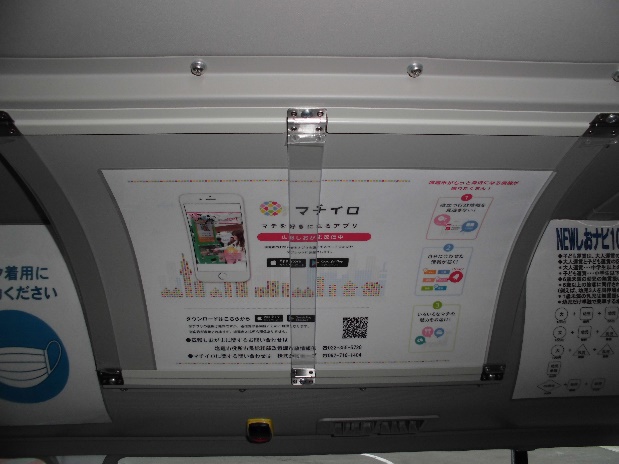 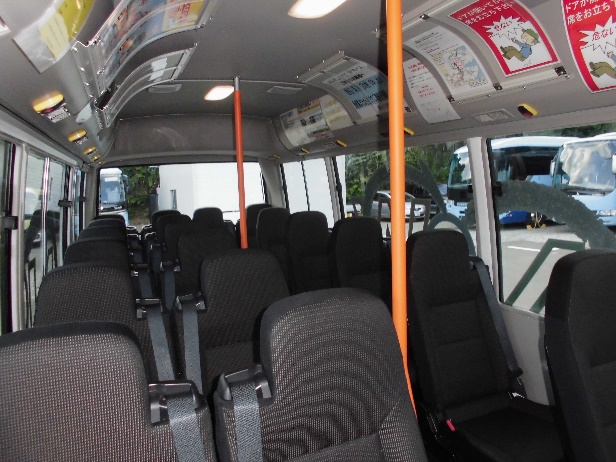 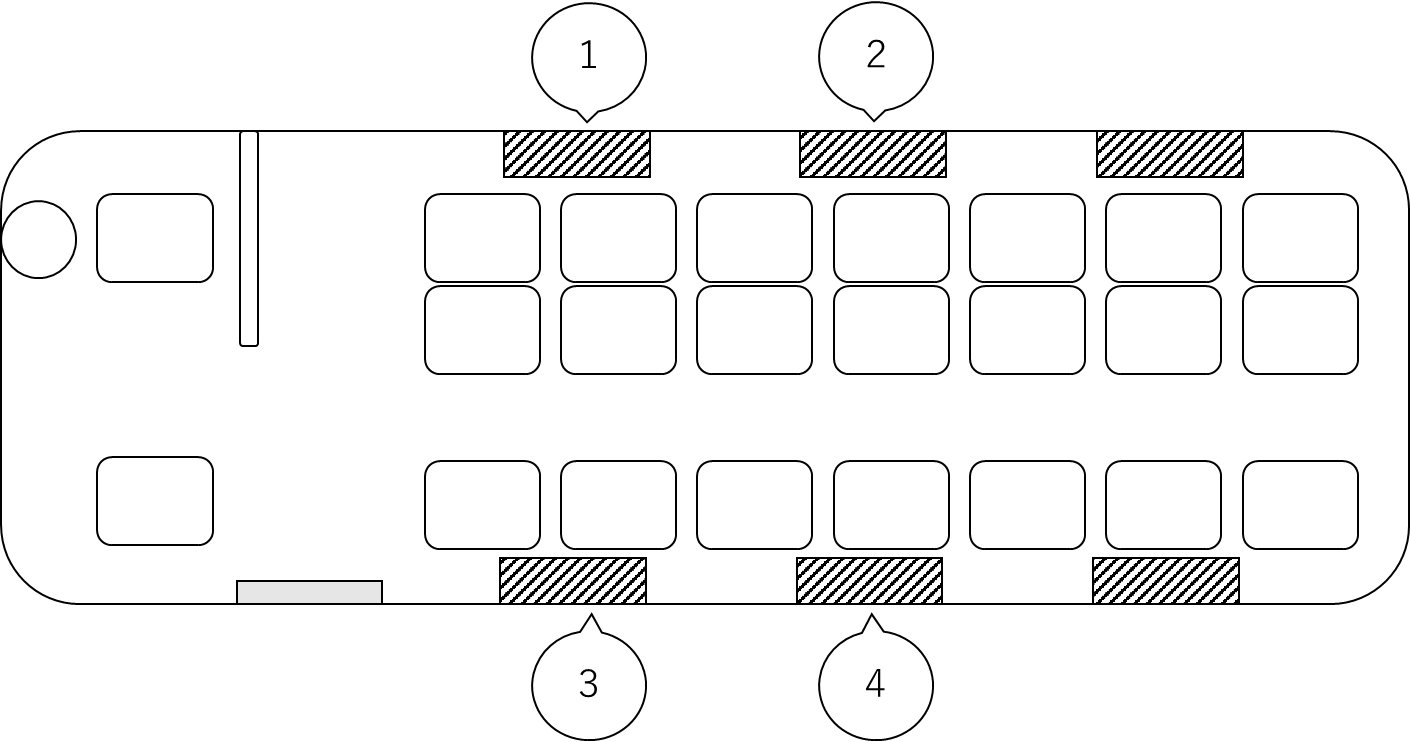 